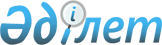 Об установлении публичного сервитута на земельный участокПостановление акимата Костанайской области от 24 июля 2017 года № 364. Зарегистрировано Департаментом юстиции Костанайской области 17 августа 2017 года № 7165
      В соответствии с подпунктом 8) пункта 1 статьи 27 Закона Республики Казахстан от 23 января 2001 года "О местном государственном управлении и самоуправлении в Республике Казахстан", статьями 16, 69 Земельного кодекса Республики Казахстан от 20 июня 2003 года акимат Костанайской области ПОСТАНОВЛЯЕТ:
      1. Установить публичный сервитут на земельный участок, расположенный на территории Костанайской области, Федоровского района, лесного фонда коммунального государственного учреждения "Тарановское учреждение лесного хозяйства" Управления природных ресурсов и регулирования природопользования акимата Костанайской области, для эксплуатации и обслуживания объекта "Магистральный газопровод город Рудный – поселок Качар – село Федоровка", согласно приложению к настоящему постановлению.
      2. Контроль за исполнением настоящего постановления возложить на курирующего заместителя акима Костанайской области.
      3. Настоящее постановление вводится в действие по истечении десяти календарных дней после его первого официального опубликования. Публичный сервитут на земельный участок, расположенный на территории лесного фонда коммунального государственного учреждения "Тарановское учреждение лесного хозяйства" Управления природных ресурсов и регулирования природопользования акимата Костанайской области
      Примечание:
      ВЛ - Воздушные линии
      кВ - кило вольт
      ПС - Подстанция
					© 2012. РГП на ПХВ «Институт законодательства и правовой информации Республики Казахстан» Министерства юстиции Республики Казахстан
				
      Аким области

А. Мухамбетов
Приложение
к постановлению акимата
от 24 июля 2017 года № 364
Местонахождение земельного участка
Общая площадь (гектар)
Наименование оборудования
Площадь сельскохозяйственных угодий (гектар)
В том числе, пашни (гектар)
Земли лесного фонда коммунального государственного учреждения "Тарановское учреждение лесного хозяйства" Управления природных ресурсов и регулирования природопользования акимата Костанайской области
1,3188
Крановый узел № 2
0,0078
0,0078
Земли лесного фонда коммунального государственного учреждения "Тарановское учреждение лесного хозяйства" Управления природных ресурсов и регулирования природопользования акимата Костанайской области
1,3188
Магистральный газопровод
1,3030
1,3030
Земли лесного фонда коммунального государственного учреждения "Тарановское учреждение лесного хозяйства" Управления природных ресурсов и регулирования природопользования акимата Костанайской области
1,3188
Катодная станция № 4
0,0050
0,0050
Земли лесного фонда коммунального государственного учреждения "Тарановское учреждение лесного хозяйства" Управления природных ресурсов и регулирования природопользования акимата Костанайской области
1,3188
ВЛ- 10 кВ от ПС Качар
0,0030
0,0030